REPUBBLICA ITALIANA	REGIONE SICILIANA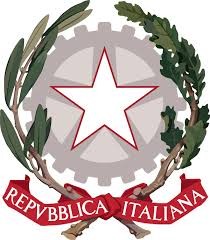 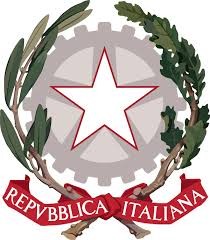 ISTITUTO COMPRENSIVO STATALE “SAN BIAGIO”Cod. mecc. : RGIC81500A – C.F. 82000760882Indirizzo: Piazza Giordano Bruno n. 9 (sede legale) - Piazza Ricca n. 6 recapito corrispondenza 97019 Vittoria (RG)Cell : 3371021390Email: rgic81500a@istruzione.it – Email pec: rgic81500a@pec.istruzione.it Sito web: www.icsanbiagiovittoria.edu.it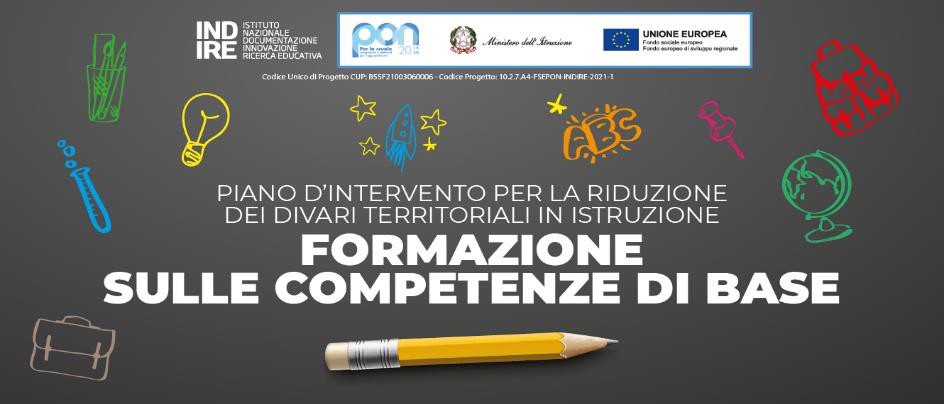 SCHEDA DI ADESIONE AL PIANO DI FORMAZIONE SULLE COMPETENZE DI BASEIl/la sottoscrittaNome	Cognome	Codice fiscale 	Indirizzo email 	Ordine di scuola 	letta la circolare informativa sul Piano di formazione “Competenze di Base” con la presente autorizza il Dirigente scolastico al trattamento dei dati personali forniti per l’iscrizione nella piattaformaArea disciplinare di formazione prescelta 	(indicare un’area disciplinare tra italiano, matematica, inglese)Data 											Firma